Settlement Conference Short Notice List Request Form (St. John’s Only)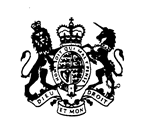 In the Supreme Court of Newfoundland and Labrador(Family Division)FOR COURT USE ONLYFOR COURT USE ONLYFOR COURT USE ONLYFOR COURT USE ONLYFOR COURT USE ONLYFOR COURT USE ONLYFOR COURT USE ONLYIn the Supreme Court of Newfoundland and Labrador(Family Division)COURT FILE NO:COURT FILE NO:In the Supreme Court of Newfoundland and Labrador(Family Division)In the Supreme Court of Newfoundland and Labrador(Family Division)CENTRAL DIVORCE REGISTRY NO:CENTRAL DIVORCE REGISTRY NO:CENTRAL DIVORCE REGISTRY NO:In the Supreme Court of Newfoundland and Labrador(Family Division)In the Supreme Court of Newfoundland and Labrador(Family Division)Filed at _____________________________ , Newfoundland and Labrador, this ________ day of __________________, 20______.Filed at _____________________________ , Newfoundland and Labrador, this ________ day of __________________, 20______.Filed at _____________________________ , Newfoundland and Labrador, this ________ day of __________________, 20______.Filed at _____________________________ , Newfoundland and Labrador, this ________ day of __________________, 20______.Filed at _____________________________ , Newfoundland and Labrador, this ________ day of __________________, 20______.Filed at _____________________________ , Newfoundland and Labrador, this ________ day of __________________, 20______.Filed at _____________________________ , Newfoundland and Labrador, this ________ day of __________________, 20______.In the Supreme Court of Newfoundland and Labrador(Family Division)Registry Clerk of the Supreme Court of Newfoundland and LabradorRegistry Clerk of the Supreme Court of Newfoundland and LabradorRegistry Clerk of the Supreme Court of Newfoundland and LabradorRegistry Clerk of the Supreme Court of Newfoundland and LabradorRegistry Clerk of the Supreme Court of Newfoundland and LabradorBETWEEN:APPLICANT(Print full name)AND:RESPONDENT(Print full name)AND:  NOT APPLICABLE  SECOND APPLICANT  SECOND RESPONDENT(Print full name)  NOT APPLICABLE  SECOND APPLICANT  SECOND RESPONDENTWe are requesting the within matter be added to the short notice settlement conference list. Is the matter currently on the general settlement conference List?Yes (You must fill out Part A and Part B)No (You must fill out Part C)You must indicate the date when permission was granted to be placed on the general settlement conference list: If the matter has more than two parties, please attach an extra Page 2.We are requesting the within matter be added to the short notice settlement conference list. We acknowledge and agree that:We are requesting the within matter be added to the short notice settlement conference list. Is the matter currently on the general settlement conference List?Yes (You must fill out Part A and Part B)No (You must fill out Part C)You must indicate the date when permission was granted to be placed on the general settlement conference list: If the matter has more than two parties, please attach an extra Page 2.We are requesting the within matter be added to the short notice settlement conference list. We acknowledge and agree that:Signature and Date of the Applicant DATED at _________________________________, this _______ day of ____________________ , 20______ .DATED at _________________________________, this _______ day of ____________________ , 20______ .DATED at _________________________________, this _______ day of ____________________ , 20______ .SignatureSignature of  Lawyer (if any)Print Name of Lawyer (if any)Signature and Date of the RespondentDATED at _________________________________, this _______ day of ____________________ , 20______ .DATED at _________________________________, this _______ day of ____________________ , 20______ .DATED at _________________________________, this _______ day of ____________________ , 20______ .SignatureSignature of  Lawyer (if any)Print Name of Lawyer (if any)If the matter has more than two parties, please attach an extra Page 3.We are requesting the within matter be added to the short notice settlement conference list. We acknowledge and agree that:Signature and Date of the Applicant DATED at _________________________________, this _______ day of ____________________ , 20______ .DATED at _________________________________, this _______ day of ____________________ , 20______ .DATED at _________________________________, this _______ day of ____________________ , 20______ .SignatureSignature of  Lawyer (if any)Print Name of Lawyer (if any)Signature and Date of the Respondent DATED at _________________________________, this _______ day of ____________________ , 20______ .DATED at _________________________________, this _______ day of ____________________ , 20______ .DATED at _________________________________, this _______ day of ____________________ , 20______ .SignatureSignature of  Lawyer (if any)Print Name of Lawyer (if any)